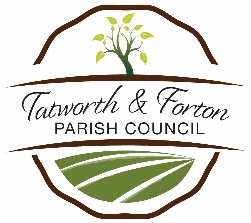 PUBLIC PARTICIPATION: Before the meeting there will be a public session to enable the people of Tatworth & Forton to ask questions of and make comments to the Council. Questions not answered at this meeting will be answered in writing to the person asking the question, or may appear as an Agenda item for a future meeting. Members of the public are asked to restrict their comments and/or questions to three minutes. Please note that Social Distancing precautions are currently in place. Members of the public will be required to wear face coverings but may remove them once seated. Please use the hand sanitiser provided and due to Coronavirus restrictions, the number of members of the public allowed access to the meeting room will be restricted. Therefore, if you wish to attend, please contact the Parish Clerk at clerk@tatworthandfortonparishcouncil.org.uk or 01460 220063.To Chairman: Richard Down.  Councillors: S. Adams, S. Baldwin T. Eggins, A Goody, C Heal, M. Marsh, L Mattey, J. MacOmish, E. Peadon, K. Robbins & R. WardellYou are hereby summoned to attend the following Meeting of: Tatworth and Forton Council Parish Council. Time:	7.00pmDate:	2nd December 2021Place:	Main Hall Tatworth Memorial Hall MEMBERS OF THE PUBLIC AND THE PRESS ARE INVITED TO ATTEND ALL COUNCIL MEETINGS (Public Bodies (Admission to Meetings) Act 1960)David Mears CertHE PSLCCLocum Clerk 26 November 20217pm (Prior to the start of the Meeting) An opportunity for questions and comments from members of the public raising any matter of concern affecting Tatworth & Forton. No decision can be taken during this session but the Chairman may decide to refer any matter for further consideration. The Parish Council may also wish to ask for the District or County Council’s support on any matter of particular concern to the Parish. This is restricted to 15-minute period.Reports from County and District Councillors.                                                  AGENDA354/21 Apologies for Absence – to receive apologies for absence (Section 85(1) of the Local Government Act 1972)355/21 Declarations of interest:Under the Localism Act 2011 (sections 26-37 and Schedule 4) and in accordance with the Council’sCode of Conduct, members are required to declare any interests which are not currently entered in the member’s register of interests or, if he/she has not notified the Monitoring Officer of it.356/21 To approve and sign as a correct record Minutes of the Parish council Meeting held on 4th November 2021357/21 Chairman’s Announcements358/21 Flooding Update in Tatworth – to receive a Report from the Tatworth working party. Approval to place “Resilience” by Mary Dhonau on website. 359/21 Flooding in Forton – to receive an update on current position. 360/21 Resilience and Emergency Store (Councillor Eggins). To approve in principle a resilience and emergency store within the parish361/21 Basic life support & AED training (Councillor Heal) – to agree financial support for a training event362/21 Queens Platinum Jubilee – to receive an update and costings from the working group 363/21 Planning: 21/03099/FUL Erection of an agricultural workers dwelling and associated infrastructure, land At Paradise Lane20/02247/OUT Outline application with all matters reserved, except for access, for up to 13 dwellings, land To the North of Fore Street20/02249/OUT Outline application with all matters reserved, except for access, for up to 35 dwellings, land To the North of Fore Street.364/21 Coombes Pond – to receive an update on the Lease and to agree next steps (Locum clerk)365/21 Climate Change Grant – to receive an update from Deputy Clerk366/21 Jubilee Field Community Woodland – to receive an update from Councillor Robbins367/21 Land at 56 Watermead – Update from Deputy Clerk, response from SSDC368/21 Zembard Lane Carpark – Update from Deputy Clerk, response from Chard Town Council.368/21 Community ‘Clean Up’ (Councillor Eggins) – to agree to organise a community ‘Clean-up’ and frequency; to cover the cost of PPE Equipment; and to reinstate the Litter Bin, near Morrisons ‘letter requesting to reinstate’. 369/21 Unitary Council - Update from Locum Clerk370/21 Invoices for PaymentSALC Budget Training                  			£75SALC Responding to planning app Training      	£25Tatworth School PTA Re 2020-21 Grant		£400.00 SSDC Supply & Fit Dog Bin          			£264.00   VAT £44.00St John Church Remembrance poppy wreath            £20.00Nigel Tinley Re Stamps                			£23.76Staff Salaries (includes 15.25 extra hours catch up on financial training & Budget) £1148.55371/21 Budget 2022-23/Precept. Initial report from Finance Committee  372/21 To appoint Nigel Tinley as Parish Clerk and Proper Officer from 01 January 2022373/21 To agree the replacement of Parish Council Website and to move emails to Microshade (Locum Clerk)374/21 To discuss and agree to have a Council Facebook page 375/21 Matters which Councillors wish to reportDATE AND TIME NEXT MEETING 7PM 13th January 2022376/21 To resolve to exclude members of the press and public – to agree that agenda item 377/21 be dealt with after the public (including the press) have been excluded as publicity would prejudice the public interest by reason of the confidential nature of the business to be transacted Public Bodies (Admission to Meetings) Act 1960377/21 Commercial in confidence - to discuss additional cemetery land for the parish and to approve discussions with landowner 